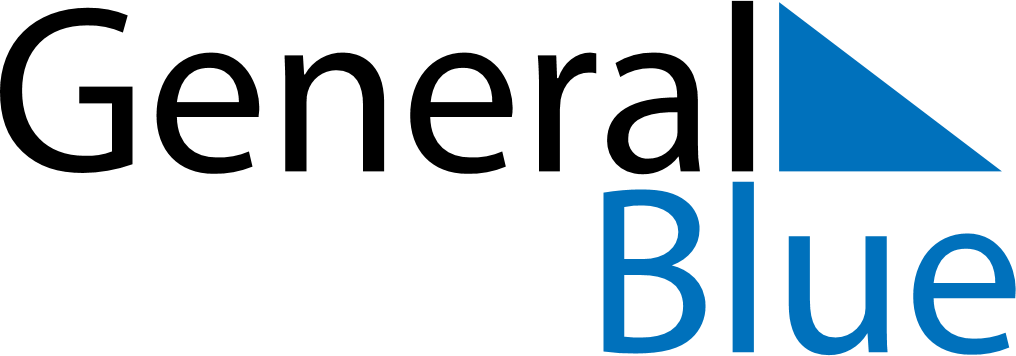 August 2024August 2024August 2024August 2024August 2024August 2024OErnskoeldsvik, Vaesternorrland, SwedenOErnskoeldsvik, Vaesternorrland, SwedenOErnskoeldsvik, Vaesternorrland, SwedenOErnskoeldsvik, Vaesternorrland, SwedenOErnskoeldsvik, Vaesternorrland, SwedenOErnskoeldsvik, Vaesternorrland, SwedenSunday Monday Tuesday Wednesday Thursday Friday Saturday 1 2 3 Sunrise: 4:00 AM Sunset: 9:42 PM Daylight: 17 hours and 41 minutes. Sunrise: 4:03 AM Sunset: 9:38 PM Daylight: 17 hours and 35 minutes. Sunrise: 4:06 AM Sunset: 9:35 PM Daylight: 17 hours and 28 minutes. 4 5 6 7 8 9 10 Sunrise: 4:09 AM Sunset: 9:32 PM Daylight: 17 hours and 22 minutes. Sunrise: 4:12 AM Sunset: 9:29 PM Daylight: 17 hours and 16 minutes. Sunrise: 4:15 AM Sunset: 9:26 PM Daylight: 17 hours and 10 minutes. Sunrise: 4:18 AM Sunset: 9:23 PM Daylight: 17 hours and 4 minutes. Sunrise: 4:21 AM Sunset: 9:19 PM Daylight: 16 hours and 58 minutes. Sunrise: 4:24 AM Sunset: 9:16 PM Daylight: 16 hours and 51 minutes. Sunrise: 4:27 AM Sunset: 9:13 PM Daylight: 16 hours and 45 minutes. 11 12 13 14 15 16 17 Sunrise: 4:30 AM Sunset: 9:10 PM Daylight: 16 hours and 39 minutes. Sunrise: 4:33 AM Sunset: 9:06 PM Daylight: 16 hours and 33 minutes. Sunrise: 4:36 AM Sunset: 9:03 PM Daylight: 16 hours and 27 minutes. Sunrise: 4:39 AM Sunset: 9:00 PM Daylight: 16 hours and 20 minutes. Sunrise: 4:42 AM Sunset: 8:56 PM Daylight: 16 hours and 14 minutes. Sunrise: 4:45 AM Sunset: 8:53 PM Daylight: 16 hours and 8 minutes. Sunrise: 4:48 AM Sunset: 8:50 PM Daylight: 16 hours and 2 minutes. 18 19 20 21 22 23 24 Sunrise: 4:51 AM Sunset: 8:46 PM Daylight: 15 hours and 55 minutes. Sunrise: 4:53 AM Sunset: 8:43 PM Daylight: 15 hours and 49 minutes. Sunrise: 4:56 AM Sunset: 8:40 PM Daylight: 15 hours and 43 minutes. Sunrise: 4:59 AM Sunset: 8:36 PM Daylight: 15 hours and 37 minutes. Sunrise: 5:02 AM Sunset: 8:33 PM Daylight: 15 hours and 30 minutes. Sunrise: 5:05 AM Sunset: 8:30 PM Daylight: 15 hours and 24 minutes. Sunrise: 5:08 AM Sunset: 8:26 PM Daylight: 15 hours and 18 minutes. 25 26 27 28 29 30 31 Sunrise: 5:11 AM Sunset: 8:23 PM Daylight: 15 hours and 12 minutes. Sunrise: 5:14 AM Sunset: 8:19 PM Daylight: 15 hours and 5 minutes. Sunrise: 5:16 AM Sunset: 8:16 PM Daylight: 14 hours and 59 minutes. Sunrise: 5:19 AM Sunset: 8:13 PM Daylight: 14 hours and 53 minutes. Sunrise: 5:22 AM Sunset: 8:09 PM Daylight: 14 hours and 47 minutes. Sunrise: 5:25 AM Sunset: 8:06 PM Daylight: 14 hours and 40 minutes. Sunrise: 5:28 AM Sunset: 8:02 PM Daylight: 14 hours and 34 minutes. 